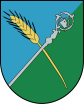 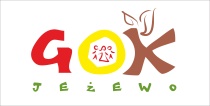 Regulamin Konkursu plastycznego"NAJCIEKAWSZE ZWIERZĄTKO WIELKANOCNE” / „STROIK WIELKANOCNY”I. Organizator:Organizatorem konkursu jest Gminny Ośrodek Kultury w Jeżewie II. Cele konkursu:Rozwój umiejętności plastycznych wśród dzieci i młodzieżyRozbudzenie kreatywności i przestrzennego myślenia Prezentacja talentu dzieci i młodzieży, a także wspieranie ich rozwoju artystycznego.III. Zadanie konkursowe:Praca konkursowa może przedstawiać artystyczne wizje autorów dla tematyki konkursu, "NAJCIEKAWSZE ZWIERZĄTKO WIELKANOCNE” / „ STROIK WIELKANOCNY”Rozmiar pracy konkursowej dowolny.Technika dowolna liczy się kreatywność, i zgodność pracy z tematem konkursu Praca ma być wykonana samodzielnie przez pojedynczego autora.IV. Uczestnicy: W konkursie plastycznym mogą wziąć udział dzieci i młodzież w wieku szkolnym od klasy 0 – III oraz 10-18 lat z Gminy Jeżewo. Prace konkursowe będą oceniane w  kategoriach wiekowych: - Dla konkursu „Najciekawsze zwierzątko wielkanocne „ klasy  0-I, II-III- Dla konkursu” Stroik wielkanocny”  10-12 lat, 13-15 lat, 16-18 lat V. Warunki uczestnictwa:Każdy uczestnik konkursu najpóźniej do  31.03. 2021r. zobowiązany jest dostarczyć  pracę plastyczną wraz z wypełnioną kartą zgłoszenia na adres Gminnego Ośrodka Kultury mieszczącego się w budynku byłego Gimnazjum  w Laskowicach ul. Mickiewicza 3A, 86 – 130 Laskowice.  Każda praca musi zawierać metryczkę z imieniem nazwiskiem autora, wiekiem i nazwą szkoły bądź placówki, którą reprezentuje (metryczkę należy umieścić z tyłu pracy )Prace wysłane lub dostarczone po wyżej wskazanym terminie, nie będą brane pod uwagę podczas oceny konkursowej.VI. OCENA WYKONANIA, NAGRODY:Oceny prac konkursowych dokona Komisja Konkursowa. Komisja przy ocenie będzie brała pod uwagę takie elementy jak: zgodność pracy z tematyką konkursu i sposób jego ujęcia, technikę i estetykę wykonania, a także kompozycję, kolorystykę, kreatywność, oryginalność  pracy. Decyzja komisji konkursowej jest ostateczna i nie przysługuje od niej odwołanie. Z posiedzenia komisji konkursowej zostanie sporządzony protokół. Organizatorzy przewidują nagrody rzeczowe dla laureatów w poszczególnych kategoriach.VII. DATA I MIEJSCE ROZSTRZYGNIĘCIA KONKURSU:Ogłoszenie wyników konkursu i wręczenie nagród, odbędzie się do 23 kwietnia 2021r.VIII. POSTANOWIENIA KOŃCOWE:1. Podpisanie karty zgłoszenia (wersja papierowa lub skan) jest równoznaczne z zaakceptowaniem powyższego regulaminu przez uczestników i ich rodziców.2. Organizator zastrzega sobie prawo do opublikowania imion, nazwisk, zdjęć oraz informacjio zwycięzcach i uczestnikach konkursu, w swoich materiałach i kampaniach promocyjnych.3. Dane osobowe Uczestników Konkursu podlegają ochronie zgodnie z Ustawą z dn. 29 sierpnia 1997 r. o ochronie danych osobowych (Dz. U. z 2002 r., nr 101, poz. 926 z późn. zm.) oraz zbierane są  i przetwarzane wyłącznie na potrzeby przeprowadzenia Konkursu tj. w celu wyłonienia Zwycięzców, ogłoszenia wyników oraz nagrodzenia Laureatów. Uczestnikom przysługuje prawo dostępu do treści swoich danych oraz ich poprawiania. Podanie danych osobowych (imię, nazwisko, adres do korespondencji, telefon kontaktowy) jest dobrowolne, lecz niezbędne dla potrzeb przeprowadzenia Konkursu.4. Regulamin konkursu udostępniony jest do wglądu w siedzibie organizatora, na Facebook/Ośrodek Kultury Jeżewo - Fanpage, a także na stronie internetowej: www.jezewo.eu5. Wszelkie sprawy sporne rozpatruje organizator konkursu w porozumieniu z przewodniczącym jury. 6. Dodatkowych informacji udziela telefonicznie Agnieszka Strzyżewska 518661563